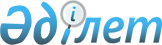 Об установлении границы (черты) поселка Айтеке би Казалинского района Кызылординской области
					
			Утративший силу
			
			
		
					Решение Казалинского районного маслихата Кызылординской области от 1 ноября 2013 года N 152 и Постановление Казалинского районного акимата Кызылординской области от 1 ноября 2013 года N 282. Зарегистрировано Департаментом юстиции Кызылординской области 5 декабря 2013 года за N 4547. Утратило силу совместным постановлением акимата Казалинского района Кызылординской области от 27 июля 2017 года № 152 и решением маслихата Казалинского района Кызылординской области от 27 июля 2017 года № 120
      Сноска. Утратило силу совместным постановлением акимата Казалинского района Кызылординской области от 27.07.2017 № 152 и решением маслихата Казалинского района Кызылординской области от 27.07.2017 № 120 (вводятся в действие по истечении десяти календарных дней после дня первого официального опубликования).
      В соответствии с Кодексом Республики Казахстан от 20 июня 2003 года "Земельный кодекс Республики Казахстан" и Законом Республики Казахстан от 8 декабря 1993 года "Об административно-территориальном устройстве Республики Казахстан" акимат Казалинского района ПОСТАНОВЛЯЕТ и Казалинский районный маслихат РЕШИЛ:
      1. Установить границы (черты) поселка Айтеке би Казалинского района Кызылординской области общей площадью 3226,0 гектаров.
      2. Признать утратившим силу решение Казалинского районного маслихата от 29 апреля 2009 года N 135 и постановление акимата Казалинского района от 28 апреля 2009 года N 66 "Әйтеке би кентінің шекарасын (шегін) белгілеу және өзгерту туралы" (зарегистрировано в Реестре государственной регистрации нормативных правовых актов от 03 июня 2009 года актов за N 10-4-99, опубликовано в районной газете "Тұран Қазалы" от 10 июня 2009 года N 46).
      3. Настоящее постановление и решение вводится в действие по истечении десяти календарных дней после дня его первого официального опубликования. 
					© 2012. РГП на ПХВ «Институт законодательства и правовой информации Республики Казахстан» Министерства юстиции Республики Казахстан
				
Испольнитель объязанности
акима Казалинского района
С. Макашев
Председатель ХХІІ сессии
Казалинского районного маслихата
С. Утегенов
Секретарь Казалинского
районного маслихата
Т. Борикулаков